Date xxxWayne Pearce Hill – Leichhardt OvalDear resident,I’m writing to invite your feedback on the Wayne Pearce Hill public access trial. Leichhardt Oval has a special place in the hearts of local people and sports fans across Australia. At the beginning of Summer, Inner West Council opened up the ‘Eighth Wonder of the World’ to the public for recreational use.For the first time, the community is able to enjoy a picnic on the Wayne Pearce Hill, walk their dogs or bring their kids to kick a footy. Leichhardt Oval is more than just Sydney’s most loved sporting ground; it’s a valuable community asset and we want the public to be able to enjoy it throughout the year.Now we are seeking your views on whether to make this trial permanent and I encourage you to let us know your thoughts. Please find further information and how to have your say on the reverse side.Yours sincerely, 
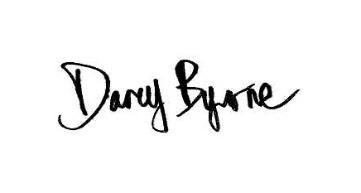 Cr Darcy Byrne
Mayor
Inner West Council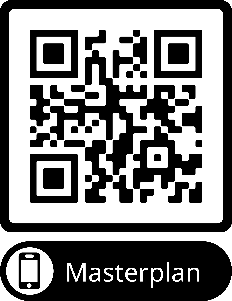 P.S.  We have submitted our new Leichhardt Oval Masterplan to the NSW and Federal Governments seeking long overdue funding. Check out the Masterplan by scanning the QR code here. Have Your SayWayne Pearce Hill, Leichhardt OvalFrom December 2023, Council has been trialling public access to Wayne Pearce Hill for recreational use.We are inviting you to provide your feedback about the trial. All feedback will be evaluated and a decision will be made about whether to make the trial conditions permanent.What were the trial conditions?Wayne Pearce Hill was made publicly accessible between Monday to Friday, dawn to duskOn match days, access was not available after 9amAccess onto the sporting field was not permitted.How can you have your say?Online by scanning the QR code or go to yoursay.innerwest.nsw.gov.au Call us on 02 9392 5797Email joel.giblin@innerwest.nsw.gov.auMail us at Inner West Council, PO BOX 14 Petersham NSW, 2049 (Att: Joel Giblin)Final day for feedback is 7 April 2024.Queries Please contact Joel Giblin, Property Officer – Leichhardt Oval by phone 02 02 9392 5797 or email joel.giblin@innerwest.nsw.gov.au.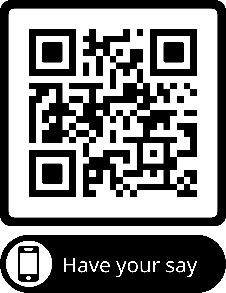 